Принято Вологодской городской Думой24 июня 2021 годаРассмотрев представленную Администрацией города Вологды информацию                  от 20 мая 2021 года № 3-1-2-2/523 о выполнении мероприятий в рамках муниципальной программы «Обеспечение жильем отдельных категорий граждан» за 2020 год и отчетный период 2021 года, на основании статьи 32 Устава городского округа города Вологды Вологодская городская Дума РЕШИЛА:Принять к сведению информацию Администрации города Вологды                          о выполнении мероприятий в рамках муниципальной программы «Обеспечение жильем отдельных категорий граждан» за 2020 год и отчетный период 2021 года.Глава города Вологды						             Ю.В. СапожниковВологда24 июня 2021 года№ 447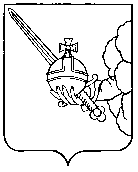 ВОЛОГОДСКАЯ ГОРОДСКАЯ ДУМАРЕШЕНИЕОБ ИНФОРМАЦИИ АДМИНИСТРАЦИИ ГОРОДА ВОЛОГДЫ О ВЫПОЛНЕНИИ МЕРОПРИЯТИЙ В РАМКАХ МУНИЦИПАЛЬНОЙ ПРОГРАММЫ «ОБЕСПЕЧЕНИЕ ЖИЛЬЕМ ОТДЕЛЬНЫХ КАТЕГОРИЙ ГРАЖДАН» ЗА 2020 ГОД И ОТЧЕТНЫЙ ПЕРИОД 2021 ГОДА 